РЕШЕТИЛІВСЬКА МІСЬКА РАДА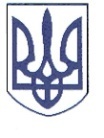 ПОЛТАВСЬКОЇ ОБЛАСТІРОЗПОРЯДЖЕННЯ	09 жовтня 2023 року                     м. Решетилівка                	                        № 247Про виплату одноразової грошової допомоги, як члену сім’ї мобілізованої особи, яка загинула виконуючи бойові завдання в ході військової агресії Російської Федерації проти УкраїниВідповідно до рішення  Решетилівської міської  ради сьомого  скликання від 09.11.2018 ,,Про затвердження Комплексної програми соціального захисту населення Решетилівської міської ради на 2019-2023 роки” (11 позачергова сесія) (зі змінами), Порядку надання одноразової грошової допомоги призваним на військову службу у зв’язку з військовою агресією Російської Федерації проти України, затвердженого рішенням Решетилівської міської ради восьмого скликання від 18.11.2022 №1190-27 -VIIІ (27 позачергова сесія), розглянувши заяви та подані документи  Герасименко С.О.ЗОБОВ’ЯЗУЮ:Відділу бухгалтерського обліку, звітності та адміністративно-господарського забезпечення виконавчого комітету міськради (Момот Світлана) виплатити грошову допомогу в розмірі 5 000,00 (п’ять тисяч) грн. Герасименко Софії Олександрівні, яка зареєстрована та проживає за адресою: *** Полтавської області на поховання сина Герасименка Анатолія Олександровича.Міський голова                                                                      Оксана ДЯДЮНОВА